正会員、サポート会員、ボランティア会員、企業会員様日頃から、エコロジーオンラインの活動にご協力いただき、誠にありがとうございます。今年も残すところ１ヵ月半になりました。２０１５年度のNPO法人エコロジーオンラインの会費＆賛助会費＆寄付金のお振り込みのお願いです。 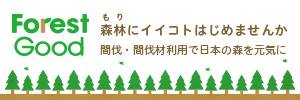 ＜２０１５年を振り返って＞・エコロジーオンライン１５周年　本年１５周年を迎えた エコロジーオンライン。その１５周年を祝うように様々な事業が動いた１年になりました。１２月２１日からは地元栃木県佐野市の市役所新庁舎開庁に合わせ、新庁舎内でエコロジーオンライン１５周年のあゆみ展が開催されます。 ・ForestGood 　２０１５年６月、国土緑化推進機構の助成を受け、林野庁と協働して間伐・間伐材利用推進ネットワーク（間伐ネット）を設立。事務局として、森とマーケットをつなぎ、間伐推進の支援を始めました。１０月１４日には株式会社イトーキにて、間伐・間伐材利用コンクール表彰式を実施。林野庁長官賞２団体を含む１２の団体様が受賞致しました。 ・CarbonGood 地球温暖化防止の一助として、自らの活動から排出される温室効果ガスを、他地域での森づくりや省エネで削減された吸収量（以下クレジット）を購入することで埋め合わせをするカーボン・オフセット。ここ数年、エコロジーオンラインは北関東を中心にカーボン・オフセットの推進ネットワークの構築を支援し27年度は環境省から北関東事務局の委託を受けました。 ・子どもゆめ基金助成事業 　２０１５年の環境教育事業として、子どもゆめ基金活動助成をうけ、太陽のエネルギーのみで調理をするソーラークッカーを活用したプログラムを実施しています。本年の最後の事業として１２月２６日には「ソーラークッカーでおせちを作ろう」が実施される予定です。・ソニー・ミュージックアーティスツ４０周年事業 　 ４月１日、株式会社ソニー・ミュージックアーティスツの設立40周年記念イベント『みんなとうた』がエコロジーオンラインの後援で実施されました。 EOLブースでは、太陽光で作った電気による携帯電話充電サービスを提供。群馬県桐生市から来てくれた「チャウス自然学校」のスタッフも子供向けのワークショップを開催しました。 　 ・ニッポン放送「グリーンパワープロジェクト」 資源エネルギー庁との連携してきたグリーンパワープロジェクト。 7月20日（月・祝）に、ニッポン放送で特別番組「ニッポン放送ホリデースペシャル『グリーンパワーデイ』～みんなで再生可能エネルギーを考えよう！」が放送されました。上岡理事長も出演し、ソーラークッカーを体験するグリーンパワーキッチンも行われました。・Switch　for　Green ２０１６年４月、日本の電力市場が本格的に自由化。私たち市民も電力会社を選べるようになります。地球温暖化防止を進めるためにも自然エネルギーを手がける電力会社を応援したいもの。この時期にあわせて暮らしをグリーンにスイッチする提案をしてきました。・ソトコトでんき大賞でんきパーソン賞受賞 3月30日、月刊マガジン「ソトコト」が主催するソトコトでんき大賞が開催されました。「世の中を明るくしたでんきに贈る」というテーマで、新しいでんきのつくりかた、使い方を表彰しようという企画です。その一部門となるでんきパーソン部門にて、上岡裕理事長が部門賞をいただきました。・再エネ絵本、「ヤマネのナノのぼうけん」の販売 　「再生可能エネルギーってなんだろう？」というテーマで書かれた絵本「ヤマネのナノぼうけん」が岩崎書店（協力：資源エネルギー庁・博報堂）から3月31日出版されました。原作は理事長上岡裕。里山に住むヤマネが町に行き、人間のくらしに必要な「あかり」を知り、太陽の光を集めて作っている様子を見て、自然エネルギーについてや大切さを学ぶ絵本です。・ネパールおしごと再生基金 大地震で被災したネパールのEVEREST FASHIONの仕事再生を一つの目標として寄付金を集めました。８月には皆様からの支援金 １６７，３２５円を A-rueさん にお渡しをし、現地へ渡りました。・里山エネルギー製品が充実 　ナノ発電所事業では里山エネルギー株式会社を中心とし、携帯型太陽光パネル「Sun Pad 10」、LIFTOFFのロケットストーブ「ペレコ」など、里山エネルギー関連商品が充実をしてきました。さらに本年度は、薄膜のアモルファスシートを活用し、防草と太陽光エネルギーを同時にこなす「防草発電シート」を販売する日本植生株式会社との連携も本格化しています。＜２０１６年の新たな動き＞ ・ForestGood 　２０１５年度事務局を運営してきた間伐ネット。２０１６年度は受賞企業やイトーキ株式会社との連動を中心とし、 企業や団体様の間に立ち 、間伐材製品や取り組みの広報支援、販売支援などを行ってきます。また、地球温暖化によって増えすぎた鹿の個体数をコントロールするための支援事業も実施します。　・里山GOODポイント 　　上岡理事長が委員を務めている環境省のエコアクションポイント事業。２０１５年度から運営事務局がJCBからかんでんCSフォーラムにうつり、エコアクションを伝えるため、エコアクションポイントとヤマネのナノを連動した里山GOOD事業を開始いたします。 地域でエコポイントを出して行く事業 の開始です。・ヤマネのナノのアニメ化 　２０１５年度岩崎書店より販売された「ヤマネのナノのぼうけん」。今年度、ソーラークッカーで支援をいただく子どもゆめ基金の補助金を申請し、アニメ制作会社との連携でアニメ化の始動を開始します。・ひだまり～なでの連携　エコロジーオンラインが所有する都民共同発電所の「ひだまり～な」。設置場所である潮風公園がオリンピックのビーチバレー会場になることから、オリンピックへの自然エネルギーの電力の供給が決まっています。そこに向けてこの施設を管理する団体の設立に協力し、東京都や企業などとの連携を目指します。こうした活動が行えるのも、みなさんからお預かりする会費や寄付があってのこと。みなさんのサポートによって、日本を少しでも元気にするお手伝いができると思っております。 エコロジーオンラインの活動に関して共感していただける部分があれば、正会員、賛助会員、あるいはご寄付を通して、資金的なサポートを是非お願いいたします。 ＜＜会費＞＞  正会員入会金　：　 ５,０００円正会員年会費　： １０,０００円（新規会員は１５,０００円となります）賛助会員年会費： 　３,０００円（入会金はありません。）企業会員年会費：１００,０００円（入会金はありません。）＊企業会員のみなさんにはトップページからEOLサポーターズとして貴法人リンクをご提供しています。  企業会員のみなさまの特典等はHP内の「EOLのへのご協力はこちらから」からご確認ください。＜＜会費・ご寄付 振り込み先＞＞ ●ジャパンネット銀行　本店営業部（００１）　普通1195176　トクヒ）エコロジ−オンライン●郵便振替口座00140-6-190115　エコロジーオンライン●クレジット決済　http://ow.ly/qEbAe  平成27年11月13日特定非営利活動法人エコロジーオンライン理事長　上岡　裕担当：事務局　大和田正勝
